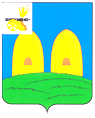 КОМИТЕТ  ОБРАЗОВАНИЯАДМИНИСТРАЦИИ МУНИЦИПАЛЬНОГО ОБРАЗОВАНИЯ«РОСЛАВЛЬСКИЙ РАЙОН» СМОЛЕНСКОЙ ОБЛАСТИП Р И К А Зот 20.12.2016  № 643Об итогах муниципального конкурса «Информационно-коммуникационные технологии в образовании - 2016»На основании постановления Администрации муниципального образования «Рославльский район» Смоленской области от 05.04.2016  № 191 «О проведении ежегодного муниципального конкурса «Информационно-коммуникационные технологии в образовании - 2016» 20 декабря 2016 года в Рославльском комитете образования проводился заключительный этап муниципального конкурса «Информационно-коммуникационные технологии в образовании - 2016» (далее - конкурс).Конкурс проводится в целях популяризации использования новых информационных технологий,  внедрения  информационных и компьютерных технологий в образовательный процесс, стимулирования необходимости использования сети Интернет.В 2016 году конкурс проводился по пяти номинациям: «Лучшая информационная среда общеобразовательных организаций Рославльского района Смоленской области», «Лучшая информационная среда дошкольных образовательных организаций Рославльского района Смоленской области», «Фильм о своем образовательном учреждении», «Лучшие индивидуальные проекты обучающихся» (прикладное программирование), «Лучшие индивидуальные проекты обучающихся» (мультимедийные и web-приложения). В номинациях «Лучшая информационная среда общеобразовательных организаций Рославльского района Смоленской области», «Лучшая информационная среда дошкольных образовательных организаций Рославльского района Смоленской области», «Фильм о своем образовательном учреждении», приняли участие следующие образовательные учреждения: МБОУ «Средняя школа № 1»,МБОУ «Средняя школа № 4»,МБОУ «Средняя школа № 7»,МБОУ «Астапковичская средняя школа»,МБОУ «Хорошовская средняя школа»,МБОУ «Перенская средняя школа»,МБОУ «Павловская основная школа»,МБОУ «Грязенятская основная школа»,МБДОУ «Детский сад «Ладушки»,МБДОУ «Детский сад «Звёздочка»,МБДОУ «Детский сад «Солнышко»,МБДОУ «Детский сад «Ласточка»,МБДОУ «Детский сад «Радуга»,МБУДО «ЦРТДиЮ».В номинациях «Лучшие индивидуальные проекты обучающихся» (прикладное программирование), «Лучшие индивидуальные проекты обучающихся» (мультимедийные и web-приложения) приняли участие:Пашков Михаил, учащийся 10 класса МБОУ "Средняя школа № 5";Васьков Егор, учащийся 11 класса МБОУ «Средняя школа № 10»;Аргунов Роман, учащийся 11 класса МБОУ «Средняя школа № 10»;Володин Даниил, учащийся 7 класса, МБОУ «Средняя школа № 1»;Судаков Вячеслав, учащийся 7 класса, МБОУ «Средняя школа № 1»;Дымникова Яна, учащаяся 11 класса МБОУ «Средняя школа № 1»;Власенков Денис, учащийся 11 класса, МБОУ «Средняя школа № 1»;Хасько Мария, учащаяся 9 класса МБОУ «Чижовская средняя школа»;Ларкин Денис, учащийся 10 класса МБОУ "Средняя школа № 9";Евсеенков Денис, учащийся 10 класса МБОУ "Средняя школа № 9";Вавильченко Владислав, учащийся 5 класса МБОУ «Средняя школа № 1»;Дмитраченкова Александра, учащаяся 9 класса МБОУ «Косковская основная школа»;Бобылева Алина, учащаяся 9 класса МБОУ «Косковская основная школа»;Сергеева Анастасия, учащаяся 1 класса МБОУ «Средняя школа № 10»;Дубовский Илья, учащийся 9 класса МБОУ "Средняя школа № 7";Захарова Анастасия, учащаяся 6 класса МБОУ «Средняя школа № 2»;Иванькова Анна, учащаяся 8 класса МБОУ «Грязенятская основная школа»;Якушев Иван, учащийся 8 класса МБОУ «Грязенятская основная школа»;Гревцева Юлия, учащаяся 8 класса МБОУ «Средняя школа № 8».По результатам работы экспертного совета определены победители.На основании вышеизложенногоп р и к а з  ы в а ю:Наградить грамотами следующие образовательные учреждения, занявшие призовые места в конкурсе:1.1. В номинации «Лучшая информационная среда общеобразовательных организаций Рославльского района Смоленской области»:- за 1 место -  МБОУ "Хорошовская средняя школа";- за 2 место - МБОУ "Средняя школа № 7".1.2. В номинации «Лучшая информационная среда дошкольных образовательных организаций Рославльского района Смоленской области»:- за 1 место - МБДОУ «Детский сад «Солнышко»;- за 2 место - МБДОУ «Детский сад «Звездочка»;- за 3 место - МБДОУ «Детский сад «Ладушки».1.3. В номинации «Фильм о своем образовательном учреждении»:- за 1 место - МБОУ «Средняя школа № 1»;- за 1 место - МБОУ «Средняя школа № 4»;- за 2 место - МБОУ «Павловская основная школа»;- за 3 место - МБОУ «Астапковичская средняя школа».Наградить грамотами и ценными призами следующих учащихся, занявших призовые места в конкурсе:В номинации «Лучшие индивидуальные проекты обучающихся» (прикладное программирование):- за 1 место -  Пашкова Михаила, учащегося 10 класса МБОУ «Средняя школа № 5»;- за 2 место – Васькова Егора, Аргунова Романа, Силкина Максима, учащихся 11 класса МБОУ «Средняя школа № 10»;- за 3 место – Володина Даниила, Судакова Вячеслава, учащихся 7 класса МБОУ «Средняя школа №1»,  Дымникову Яну, учащуюся 11 класса МБОУ «Средняя школа №1»;2.2. В номинации «Лучшие индивидуальные проекты обучающихся» (мультимедийные и web-приложения):- за 1 место - Дмитраченкову Александру, Бобылеву Алину,  учащихся 9 класса  МБОУ «Косковская средняя школа»;-  за 2 место – Сергееву Анастасию, учащуюся 1 класса МБОУ «Средняя школа № 10»;- за 3 место – Якушева Ивана, учащегося 8 класса МБОУ «Грязенятская основная школа».3. Отметить благодарственными письмами участников конкурса, не занявших призовые места.Заместитель Главы муниципального образования «Рославльский район» Смоленской области – председатель Комитета образования                                                   С.В. Филипченко 